WINTER SHOW & 
TOP-AMERIKANAKITA 202220.3.2022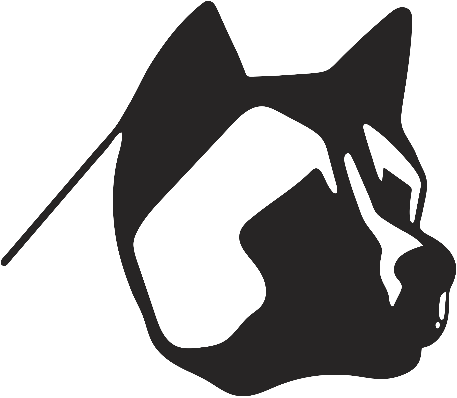 Paikka: Lahti, Renkomäen halli 
Osoite: Simolankatu 2, 15680 Lahti
Tuomarit: ilmoitetaan myöhemmin seuraa yhdistyksen ilmoituksia fb-sivuilla ja kotisivuilla! Winter Show epävirallinen näyttely amerikanakitoille. Luokat:Pennut: 5-9kk
Nuoriso: 9-24kk
Aikuiset: yli 24kk
Veteraanit: 8v- ei yläikärajaa
KasvattajaluokkaIlmoittautumaika: 6.3.2022 mennessä
Osallistumismaksu: 25e/koira.
Ilmoittautumiset: tapahtumat@amerikanakita.fi
Maksu tilille: FI40 4108 0010 3666 34
Viestiksi: Winter 2022 / oma nimi / koiran nimi
Laita ilmoittautumis-sähköpostiin luokka johon koirasi osallistuu, koiran virallinen nimi, rekisterinumero, syntymäaika, koirasi vanhemmat viralliset nimet, koirasi kasvattaja sekä omistajatiedot. Liitä mukaan maksukuitti!
TOP-Amerikanakita 2022 kutsukilpailu Kilpailuun kutsutaan vuoden voitokkain 2021 kisassa parhaiten menestyneimpiä koiria luokista vuoden voitokkain uros, vuoden voitokkain narttu, vuoden voitokkain veteraaniuros ja vuoden voitokkain veteraaninarttuKutsut lähetetään viikolla 8